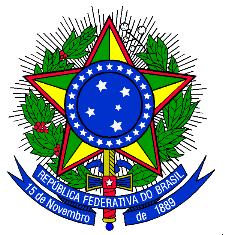 MINISTÉRIO DA EDUCAÇÃOUNIVERSIDADE FEDERAL DO PIAUÍPRÓ-REITORIA DE ASSUNTOS ESTUDANTIS E COMUNITÁRIOSCOORDENADORIA DE ASSISTÊNCIA COMUNITÁRIASERVIÇO PEDAGÓGICOCampus Professora Cinobelina Elvas – CPCE, Avenida Manoel Gracindo, km 01, Bom Jesus, Piauí, Brasil; CEP 64900-000. Telefones: (89) 3562-2813 E-mail: naebomjesus@ufpi.edu.brwww.ufpi.br/praecTERMO DE CONCORDÂNCIA DO SERVIÇO PEDAGÓGICOBenefício Isenção da Taxa de Alimentação (ITA)1- O rendimento acadêmico do (a) estudante será acompanhado pelo Serviço Pedagógico (SEPE) da PRAEC, a partir do momento em que o (a) estudante ingressar em um ou mais benefício (os) vinculado(s) a PRAEC.2- Para efeito de acompanhamento do rendimento acadêmico do (a) estudante beneficiário e da manutenção do benefício, será considerada a Média Semestral correspondente ao resultado da soma das médias obtidas nas disciplinas cursadas no período, dividida pelo número total das disciplinas.3- O(a) estudante que apresentar Média Semestral abaixo de 7,0 (sete) na vigência do benefício, excetuando-se no ingresso do mesmo, terá até dois semestres para alcançar a meta estabelecida no Quadro 1, sob pena de desligamento, salvo em situações a serem analisadas pelos serviços da PRAEC, conforme a natureza de cada caso e, quando necessário, encaminhado à Procuradoria Geral da União para análise jurídica.§ 1º A Média Semestral abaixo de 7,0 (sete) será a mais aproximada dos valores apresentados no Quadro 1.§ 2º A meta a ser alcançada será a Média Semestral mínima conforme Quadro 1.§ 3º Caso o (a) estudante conteste o desligamento, a solicitação de reconsideração deve acontecer por meio de processo, devidamente documentado, via protocolo geral, e no caso dos NAEs, via protocolo local, encaminhado à PRAEC.Quadro 1. Média Semestral e Metas a serem alcançadas por estudantes em acompanhamento pedagógico. *MS=média semestral4- Estudantes que ingressarem concomitantemente no curso e no Benefício terão que atingir a Média Semestral 7,0 (sete) no semestre em curso. Caso não consigam, terão mais um semestre para alcançar a meta estabelecida conforme Quadro 1, do artigo 12.5- Caso o (a) estudante alcance a meta estabelecida conforme Quadro 1 descrito no artigo 12, mas permanece com Média Semestral abaixo de 7,0 (sete), terá que cumprir novamente com a mesma regra do Quadro 1, até que alcance Média Semestral igual ou superior a 7.0 (sete).6- O(a) estudante beneficiário da assistência estudantil da PRAEC deverá buscar apoio e orientação no SEPE quando apresentar dificuldades de aprendizagem ou baixo rendimento acadêmico no decorrer do período e comparecer às convocações sempre que for convocado.7- O(a) estudante que não comparecer à convocação do SEPE no prazo estabelecido, terá seu benefício suspenso.8 - A convocação será feita pelo e-mail informado no SIGAA e fica a cargo do estudante a responsabilidade de verificação e a atualização em caso de mudança.9- Para ter direito ao retorno do benefício, o (a) estudante deverá encaminhar processo devidamente documentado à PRAEC, no prazo máximo de 30 (trinta) dias corridos, justificando os motivos do não comparecimento, para que seja emitido parecer do SEPE, com apoio de outros Serviços da PRAEC, conforme cada caso.10- O não comparecimento a duas convocações do SEPE, no prazo vigente do mesmo benefício, acarretará em desligamento, salvo em situações a serem analisadas pela PRAEC, conforme descrito no item 3, em seu § 3º.11 - O (a) estudante beneficiário deverá estar matriculado em 4 (quatro) disciplinas ou 300 (trezentas) horas/aula por semestre, salvo no caso de aluno graduando ou formando ou em situações omissas a serem analisadas pelos Serviços da PRAEC, conforme a natureza de cada caso, mediante processo devidamente documentado.11.1 - Enquanto durar o período de pandemia, o estudante fica regido pela Resolução 088/2020 que determina a matrícula em pelo menos uma disciplina. Tão logo a resolução seja revogada, o estudante deve cumprir o estabelecido no item 11.12- O (a) estudante será automaticamente desligado do benefício ao qual está vinculado, nas seguintes situações:I- Em caso de trancamento que comprometa o critério descrito no item 10;II- Caso apresente reprovação em todas as disciplinas matriculadas no semestre durante a vigência do benefício;III- Caso o (a) estudante não tenha matrícula curricular ativa (referente a matrícula das disciplinas no curso) será desligado do programa ao qual está vinculado, mesmo estando com matrícula institucional ativa.Nome: _______________________________________________________________________ Curso: ________________________________ Matrícula: ______________________________ Benefício: _____________________________ Telefone(s): ____________________________ E-mail: _______________________________________________________________________ Bom Jesus-PI: ____/____/______MS00,511,522,533,544,555,56,06,5META44,24,54,755,25,55,766,26,56,777